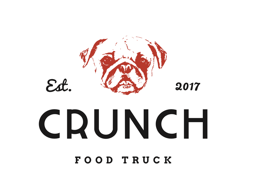 Spicy hot dogJalapenos, cheddar cheese, chili sauce.Crunchy bacon hot dogBacon, cheddar cheese, crunchy onions, ketchup.Crunchy nachos hot dogNachos, cheddar cheese, guacamole, jalapenos,, nachos sauce.Mexican hot dogGuacamole, yellow pepper, tomatoes, onions, honey mustard sauce.Kids hot dogKetchup/mayonnaise + surprise.XL Nachos